RVPlasticPartsRudder Pedal Extensions Installation InstructionsWeight:   74 grams for pilot side installationStep 1:  Remove all nuts and boltsStep2:  Observe the anti-skid tape on the inside (3 inch x .5 inch) and its position.  It is placed at the opposite end of the anti-rotation feature end. 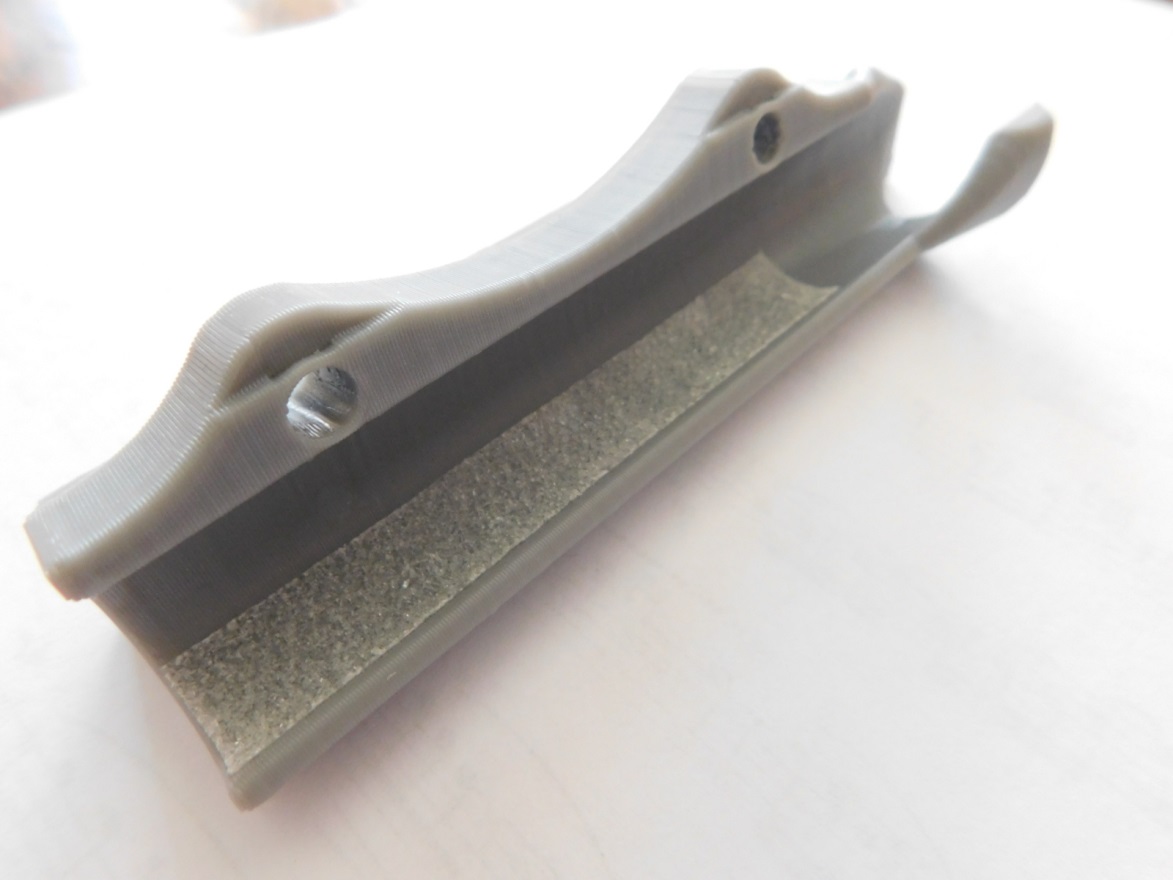 Step3:  If desired, a small strip of anti-skid tape may be added to the flat surface (for flat style extensions) for added foot grip.   Additional tape is included for this.  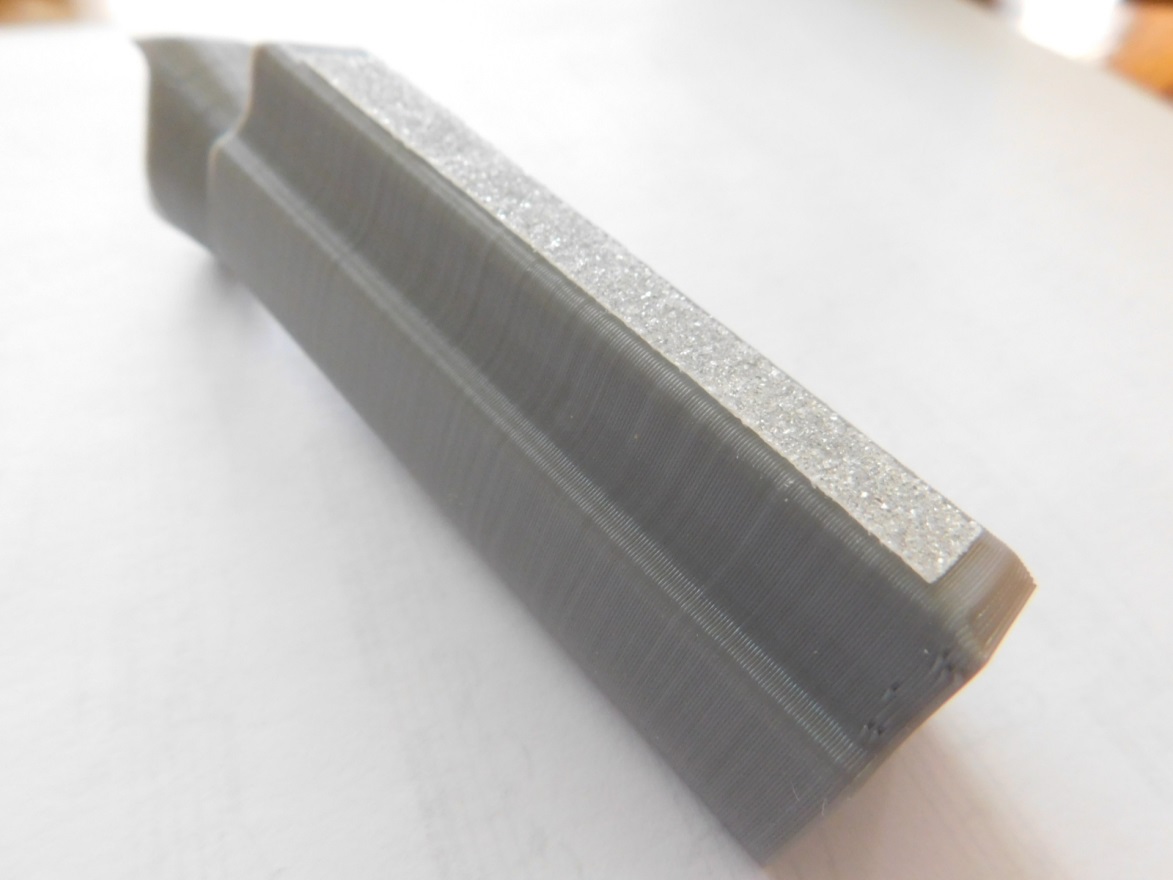 Step4:  To ease installation, snap the extension end onto the horizontal bar at angle where the anti-skid tape is not present and slide the extension sideways to engage the vertical bar with the anti-rotation feature.    Then press the extension fully onto the bar.   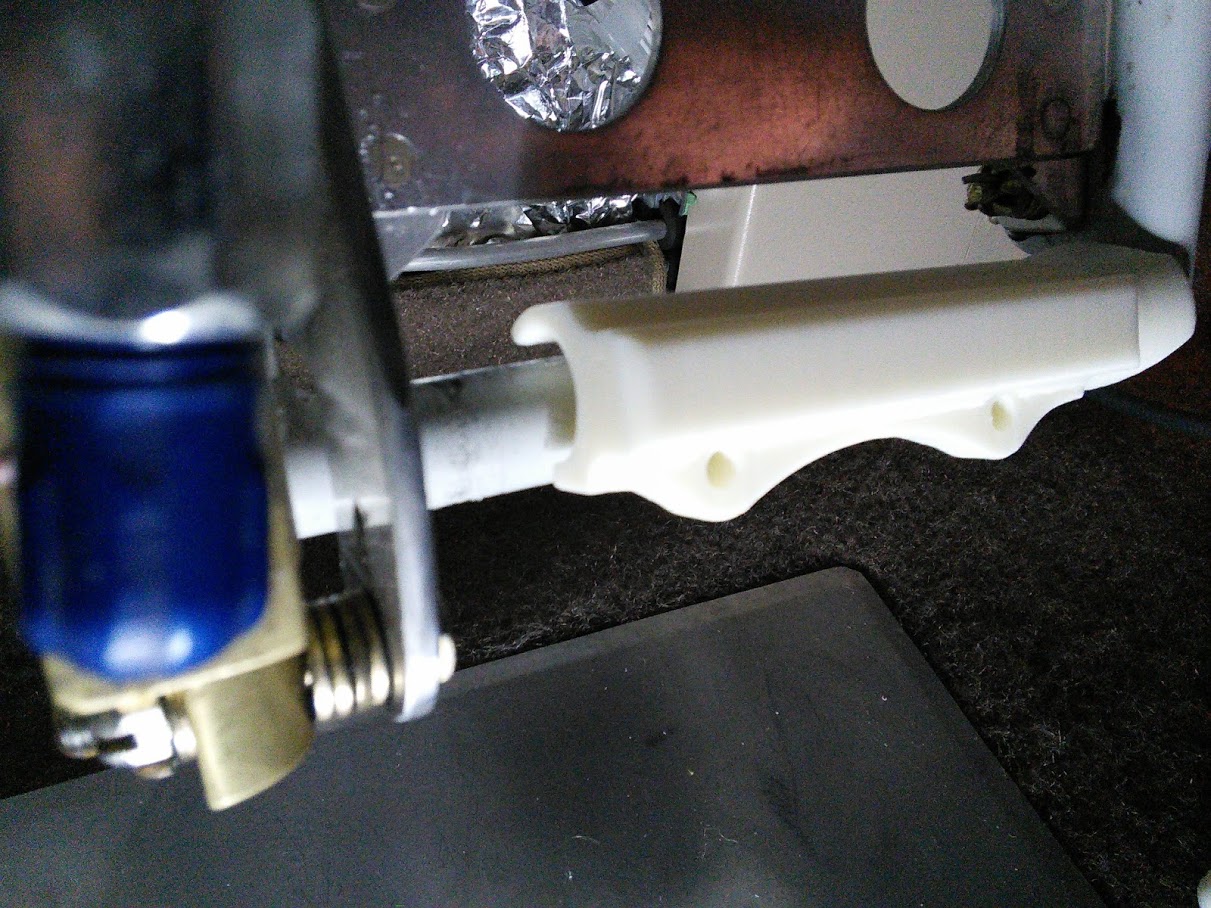 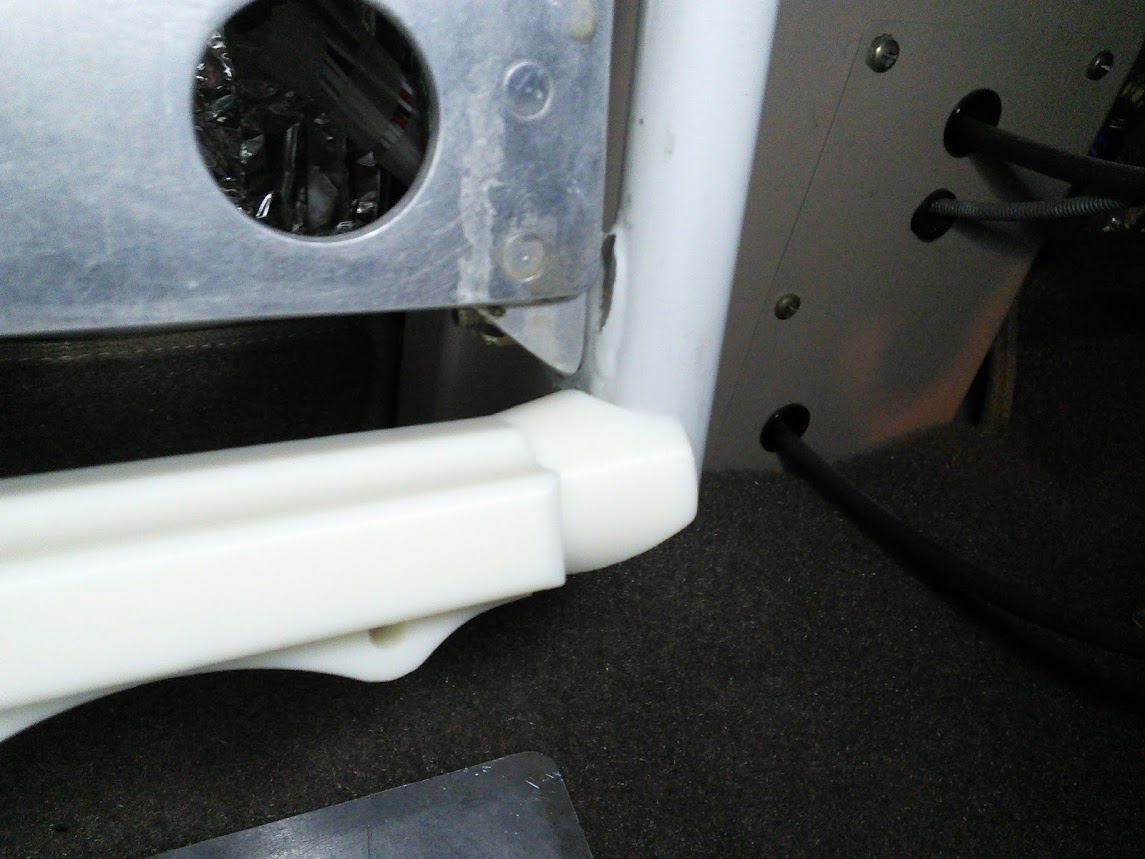 Step 5: Install nuts to the clamp pieces and install bolts.   Tighten to snug and then reverse torque a small amount to orient clamps vertically.   A piece of tape can be used to temporarily position the clamp piece to ease installation.  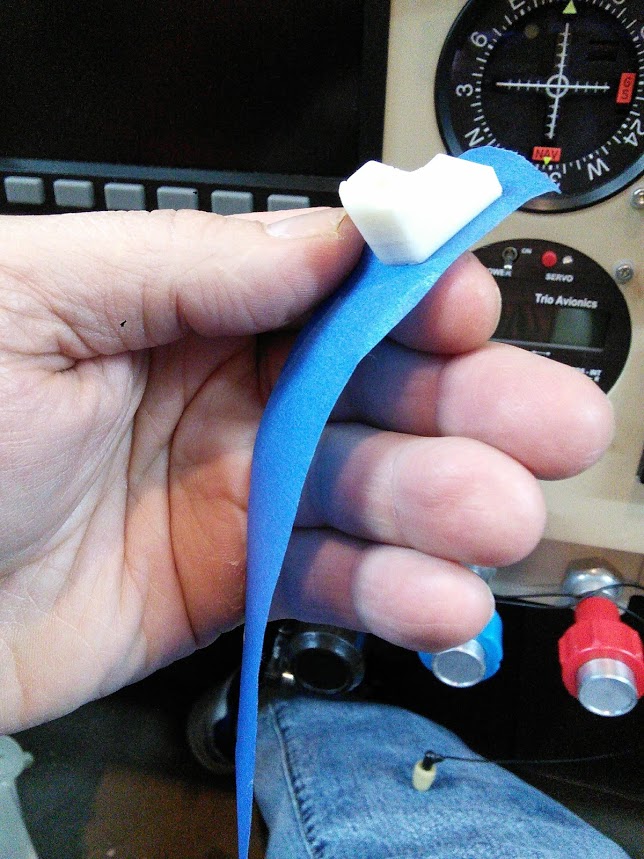 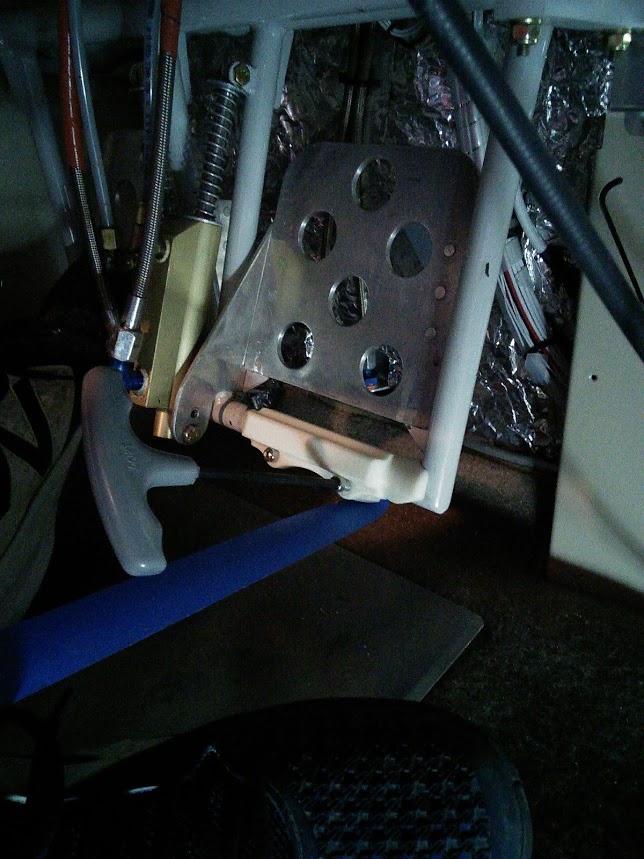 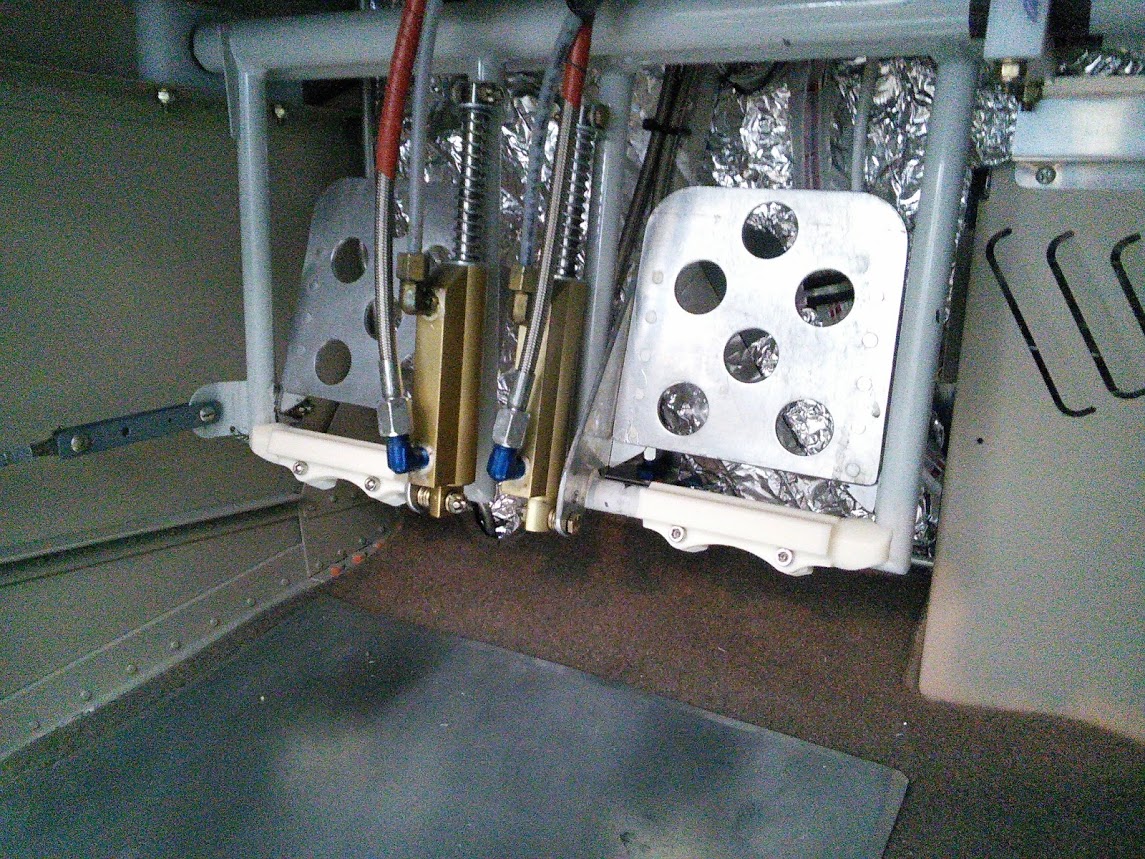 